Sample Submission Form - Proteomics*Please use a separate sheet if you have more samplesAnalysis Service Terms:The standard turnaround time for the services is a minimum of two to four (2 to 4) weeks, starting from when the facility receives the samples and commences batch processing. Longer processing times may be expected depending on experiment complexity. The turnaround time also excludes any instrument downtime or durations when the instrument is deemed unsuitable for analysis.Any data generated by the Protein and Proteomics Centre (PPC) that is included in any publication, report, presentation or any other scholarly paper should acknowledge the contribution of the facility (“Protein and Proteomics Centre, National University of Singapore”). This is critical for proper visibility of facility’s impact, and supports ongoing operations and future developments. In addition, if PPC staff/scientists have made substantial intellectual contributions (e.g. experimental design, data interpretation), please consider co-authorship. All data generated by PPC is for research use only.     I have been informed, understand and agree to the PPC analysis service terms and prices. 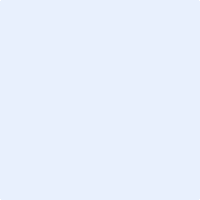 --------------------------------------			     --------------------------------------	Requestor signature					      PI signatureCustomer informationCustomer informationName:Date of submission:Phone/Email:Department/Institute/Company:Principal investigator (PI):PI email:Billing address:Grant/PO number:Sample informationProteomics Services:*Please attach target protein list separately if necessary Protein identification Protein identification + label-free quantification  Protein identification + post-translation modifications  PTM type(s): Quantitative proteomics: iTRAQ              SWATH                Others: Targeted proteomics (SRM/MRM): Relative quantification Absolute quantification + stable isotope standards Target protein(s)*:Experiment requirements,sample species and origin(e.g. TP53 pulldown in human cell line K562)Please provide us with any customised protein sequences if applicable.Sample type Purified protein/protein mixture in buffer Pure peptide/peptide mixture in buffer Full gel Excised gel bands Others:Sample buffer composition(e.g. salts, concentration, pH, etc.) Sample details*Sample details*Sample details*Sample details*Sample details*Sample no.Sample IDSample volume(μL)Protein concentration(μg/μL)Remarks(if any)01020304050607080910